Буквы Ь, Ъ и Ы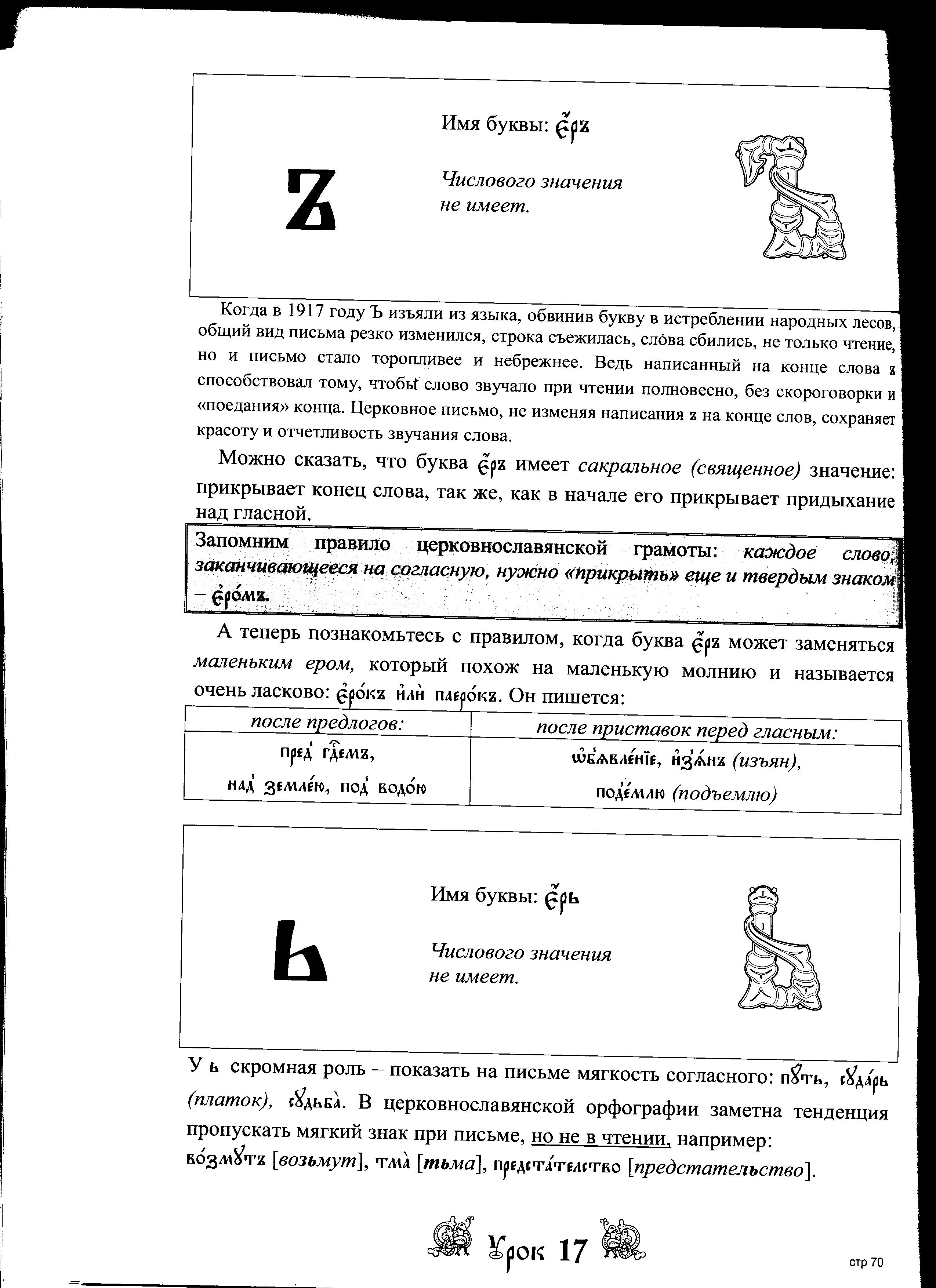 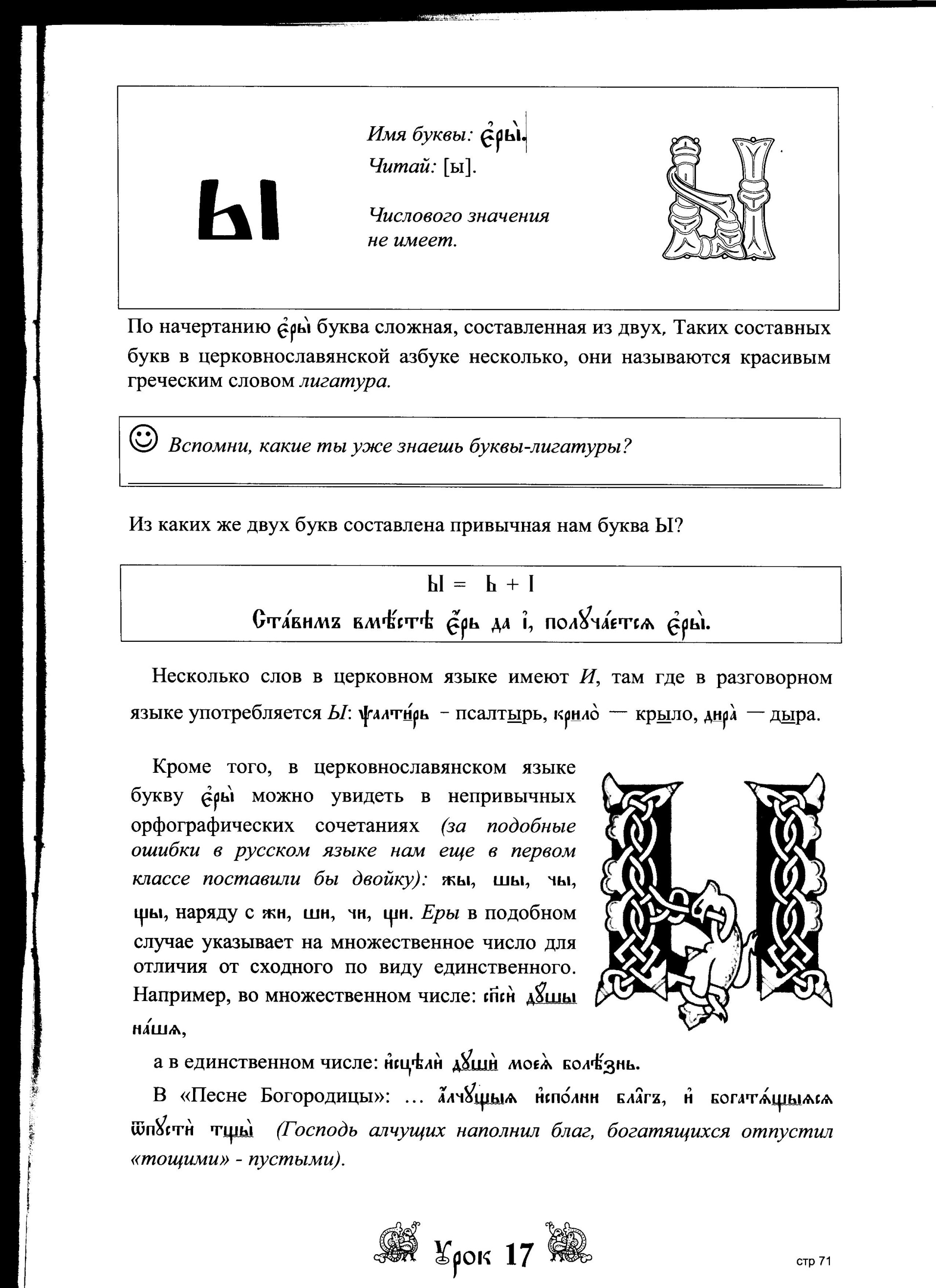 